Игра-средство активизации познавательной деятельности обучающихся  с интеллектуальными нарушениями на уроках СБО.«Через игру человек познает мир, приобретает умения, получает знания, эмоционально заряжается».А.И. СубеттоПрофессия учителя, которую я выбрала, одна из самых важных и трудных. Работа  приносит мне радость и удовлетворение, особенно, когда видишь глаза детей, добрые и наивные, которые смотрят с любовью и безграничным уважением. Я, Разумова Людмила Павловна, работаю учителем в ОГКОУ «Юрьевецкая школа-интернат» Ивановской области 37 лет. Имею высшее педагогическое образование, учитель высшей категории. Являюсь учителем СБО (по ФГОС называется ОСЖ-основы социальной жизни)в коррекционной школе-интернате, работаю с детьми с интеллектуальными нарушениями. У детей данной группы большие трудности усвоения материала. Ученики могут применить знания при выполнении аналогичного задания, а  каждое несколько измененное задание воспринимается ими как новое. Это свидетельствует о низкой способности учащихся данной группы обобщать, выбрать нужное из суммы полученных знаний и умений и применить адекватно поставленной задаче. В качестве конечной цели коррекционного образования лиц с особенностями психофизического развития выдвигается их социальная интеграция. Успех интеграции в значительной степени зависит от социально-бытовой компетентности человека, его способности самостоятельно организовывать свой быт. Поэтому подготовить каждого ребенка к самостоятельной, независимой от помощи окружающих, жизни является главной задачей коррекционной школы. В сущности, весь процесс обучения и воспитания ребенка с интеллектуальной недостаточностью направлен на то, чтобы обеспечить его социальную адаптацию в обществе.Выпускник должен посильно участвовать в труде и общественной жизни производственного коллектива, приобщаться к социальной и культурной жизни общества, устраивать свой быт в соответствии с нормами и правилами общежития. Хотя социальную адаптацию учащихся обеспечивает изучение всех предметов, входящих в учебный план, направленное формирование социально-бытовой компетентности осуществляется в ходе занятий СБО. Предмет СБО – социально-бытовая ориентировка – нацелен на практическую подготовку детей к самостоятельной жизни. В процессе занятий социально-бытовой ориентировкой учащиеся получают знания о разнообразных сферах жизни и деятельности человека, приобретают практические умения, которые позволяют им после окончания школы успешно адаптироваться в быту и социуме. Обязательным условием является практическая направленность социально-бытовой ориентировки, вариативность ее содержания и форм, учет индивидуальных и типологических особенностей учащихся.     Цель моей работы учителя коррекционной школы – помочь детям приобрести жизненный опыт, занимаясь разнообразными видами деятельности, выработать у учащихся достаточный уровень самостоятельности.Не секрет, что очень многие ученики воспринимают СБО не главным предметом, а поэтому считают, что тратить время на неё не стоит. Как превратить уроки СБО из малопродуктивных и неинтересных в увлекательные и результативные? Сегодня в обучении детей важна креативность, даже в любой теме по СБО можно найти изюминку, чтобы дети запомнили ее побыстрее. Чтобы ребенок внутренне раскрылся, раскрыл свой потенциал, творческие способности, необходимо на уроках и внеурочной деятельности пробуждать интерес у детей ко всему. Если не будет вспышки - не будет и запоминания. Так дети не усвоят, какой бы ни был материал - сложный или легкий. И здесь сложно спорить с тем, что «только творчески саморазвивающийся педагог может быть образцом и стимулом для творческого саморазвития детей». (академик В.И. Андреев). Для того, чтобы добиться успеха, надо в главное дело вложить свое сердце! Без роли учителя добывание знаний не получится. Учитель должен вести детей к успеху через знания и творчество. Хочется отметить, что прочные знания, умения и навыки учащиеся приобретают в процессе активной, познавательной деятельности, важнейшей предпосылкой которой является интерес. А, как известно, стойкий познавательный интерес формируется при сочетании эмоционального и рационального обучения. Вот почему использование игровых технологий делает процесс обучения интересным, способствует преодолению трудностей в усвоении материала. Современное обучение должно проводиться таким образом, чтобы у учащихся пробуждался интерес к знаниям, возрастала потребность в более полном и глубоком их усвоении, развивалась инициатива и самостоятельность в работе.Я стараюсь акцентировать внимание на положительных результатах и достижениях, а свой урок построить таким образом, чтобы на нем было интересно и сильным ученикам, и ученикам с проблемами в обучении. Для меня каждый ученик - личность, которая заслуживает уважительного отношения. И на своих уроках я стараюсь научить их уважительно относиться друг к другу, умению выслушать и сопереживать, умению работать в парах и группах не подавляя, а поддерживая друг друга.Задача учителя — заинтересовать учащихся в познании нового, научить детей самостоятельно работать, выработать у них навыки, привычки и любовь к учебному труду. Наличие интереса является одним из главных условий успешного протекания учебного процесса и свидетельством его правильной организации. Возрастает интерес и повышается успеваемость по предмету. В решении этой задачи в учебном процессе мне помогает применение игровых технологий.Использование игровых технологий на уроках СБО ведёт к активизации познавательной деятельности у учащихся, обогащает, систематизирует и закрепляет знания, способствует к их осознанному применению. Школьник становится активным, заинтересованным участником обучения. У него происходит отход от стандартного мышления, стереотипа действий, что позволяет развить стремление к знаниям, создать мотивацию к обучению. При умелом чередовании этих технологий у детей развивается образное, систематическое и логическое мышление.  Усвоение знаний происходит гораздо легче и продуктивнее. Школьники гораздо меньше устают на уроке, а это важно и для последующего за моим другого   урока. Ученики сближаются с учителем, больше ему доверяют. При проведении дидактических игр школьники начинают чувствовать свою значимость, они принимают решения. Это подготавливает учеников не только к дальнейшему процессу обучения, но и к дальнейшей жизни в обществе. Значение игровой деятельности в формировании знаний и умений очень велико: в процессе игры выявляется уровень знаний и умение применять их в новой, сложной ситуации. Активизация обучения приводит к повышению качества учебного процесса. В игре происходит раскрепощение личности: преодолеваются неуверенность в себе, застенчивость и развиваются такие качества, как самостоятельность, коммуникабельность, расширяется кругозор. Полученная «пятерка» стимулирует дальнейший интерес к учебе. Это не игры развлечения, вводимые лишь для занимательности и разнообразия заданий. Игры в школе прежде всего–обучающие.   Они должны приковать неустойчивое внимание ребенка к материалу урока, давать новые знания, заставляя его напряженно мыслить. Игра является средством воспитательной работы. Она позволяет соединить познавательное и занимательное, и овладевать прочными знаниями, играя. Уроки – викторины, игры «крестики-нолики», третий лишний, 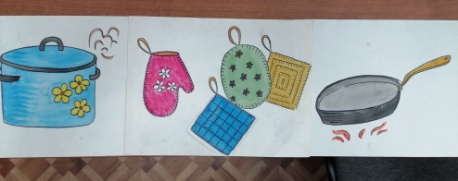  ребусы ,шарады  (сор  +сальник ,   казак  +пена  ,      мель +пени) 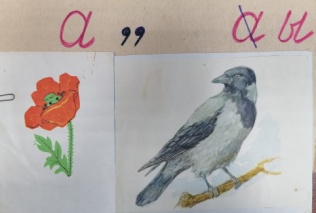 Загадки (Ходит с края на край, режет черный каравай), кроссворды, тесты  по теме «Питание»:Что надо сделать с мукой, перед тем как добавить ее в тесто?     а) высыпать на стол б) высыпать в чашку; в) просеять.  Установи соответствие (сервировка стола):      1) нож;                         А) кладут слева;      2) вилка.                      Б) кладут справа.Перечисленные приемы являются наиболее любимыми формами проведения уроков у учащихся   потому, что игра – самая свободная, естественная форма проявления их деятельности, в которой осознается, изучается окружающий мир. Для урока-повторения часто использую такие методические приемы как КВН, решение кроссвордов, прием -путаница             (Пингвины-жители пустыни,Ужата очень любят дыни,Шоферы знают толк в малине,Ребята ползают в трясине.Верблюды плавают на льдине,Медведи возят груз в машине,Неспешно ходит черепаха, Могучий еж не знает страха,Колючий лев в траве таится.За ним охотится лисица.)Прием-добавь букву Нам темно. Мы просим папу нам включить поярче лапу. СкороговоркиСъел Валерик вареник, а Валюшка ватрушку.ребусов 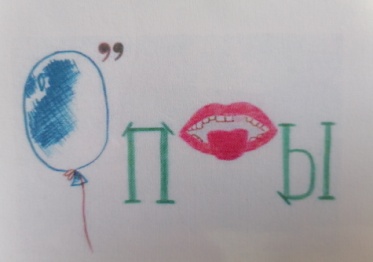  Эти приемы развивают умение самостоятельно работать, компоновать материал, анализировать,  защищать его, а, главное, видеть его практическую реализацию.Для урока проверки и учета знаний и умений использую лото, технологическую карту , «ромашку», тестовые задания. Тест к теме «Сервировка стола» 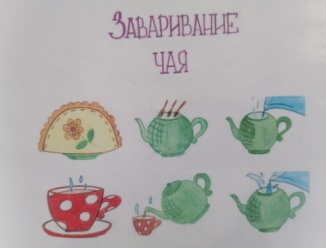  При сервировке стола ложку кладут:
а) в тарелку; б) перед тарелкой; в) слева от тарелки;
г)справа от тарелки; При правильном  варианте ответа – дети сидят, неправильно- встают; используется и как физминутка )Деловые и ситуационные игры развивают фантазию, учат рассуждать развивают речь. Педагогические приемы с элементами игры :«спрятанная тема», шифровки, перевертыши, поиск ошибки, осколки (обрывки фраз),перфокарты, урок исследование в виде конкурса «Почемучек» применяю на всех этапах урока.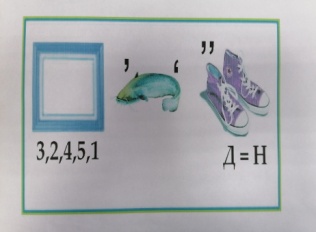 Игра дает возможность детям в увлекательной, яркой форме усваивать новый материал, обогащать ранее полученные знания. Уроки с применением игр становятся радостными, увлекают учеников, подталкивают к поисковой деятельности, ставят перед задачей решить проблемную ситуацию, найти самостоятельное решение. Систематическое включение занимательного материала в уроки, помогает не только обогатить, разнообразить учебно-воспитательный процесс, но и заставляет детей по-другому взглянуть на окружающий мир. Прежде всего игра для ребенка - важный источник информации об окружающем мире.Кроме того, игра, поскольку это порождение деятельности, посредством которой ребенок пытается преобразовать действительность, изменить мир, помогает формированию и проявлению потребности ребенка воздействовать на окружающий мир, стать субъектом, «хозяином» своей деятельности. Разрешение какой-то определенной задачи в игре связано с умственным напряжением, с преодолением трудностей, что приучает ребенка к умственному труду. Одновременно развивается логическое мышление. В игре дети учатся наблюдать, сравнивать, классифицировать предметы по тем или иным признакам; упражнять память, внимание; проявлять сообразительность, находчивость, а главное – обретают вкус к учебной деятельности.В игре ребенок раскрывает себя и делает первые шаги к установлению взаимоотношений с педагогом и сверстниками;закрепляет нормы общения в коллективе; играя, ребенок вступает в мир человеческих действий и отношений, приобретает жизненный опыт.Проблема интереса в обучении не нова. Все дидакты стремились приблизить ученика к учению, «зацепить» так, чтобы учение стало желанным, потребностью, без удовлетворения которой немыслимо его благополучное формирование.Самое важное для учителя - научить ребенка поверить в себя, создать вокруг каждого ученика ситуацию успеха, атмосферу добра и справедливости, чтобы каждый из них вырос счастливым и состоявшимся как личность. Успешность обучения и воспитания в решающей степени зависит от педагогического мастерства учителя, его умения учить и воспитывать, осуществлять индивидуальный подход, развивать сильного, помогать слабому, к каждому ученику найти такой подход, чтобы было желание учиться - все это приводит к появлению у воспитанника чувства радости, удовлетворения достигнутыми результатами своей активности, т.е. состояния успеха. Из успехов учеников складывается успех учителя. 